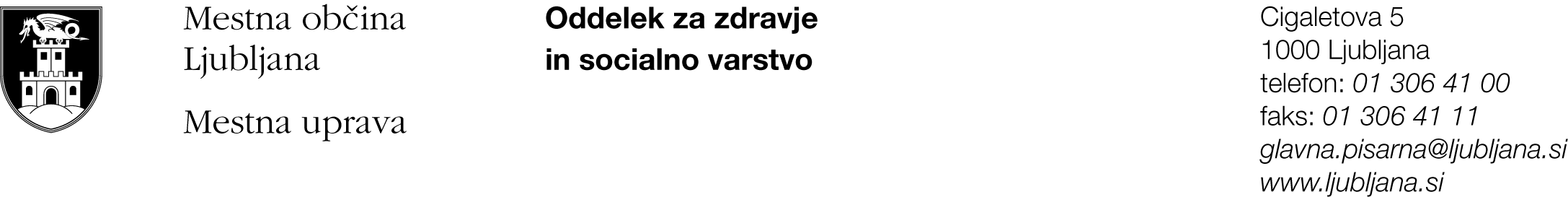 OBRAZEC ZA ZAKLJUČNO POROČILO O IZVAJANJU PROGRAMA V LETU 2011Naziv izvajalca programa: __________________________________________Naslov izvajalca programa: _________________________________________Tel. št. in/ali e-naslov kontaktne osebe za program: ____________________Naziv programa: __________________________________________________Številka pogodbe: __________________  sklenjena dne: ________________Podatki pod točkami A., B., D. in E. morajo biti enaki podatkom iz pogodbe.I. VSEBINSKI DEL POROČILA1. V tabeli kratko opisno navedite vse, v skladu s prijavo na javni razpis, izvedene aktivnosti v programu leta 2011 in označite, v katerih mesecih ste jih izvajali (tabelo po potrebi razširite/ dopolnite):2. Seznam izvajalcev/-k programa (pri izpolnjevanju tabele nujno upoštevajte navodila v posameznih stolpcih in spodnja navodila! Tabelo po potrebi razširite)Navodila za izpolnjevanje tabele:Stolpec B: Z ustrezno zaporedno številko navedite vrsto zaposlitve oziroma dela posameznih izvajalcev/-k v programu, ki ga izvajate (in ne vrsto zaposlitve oziroma dela pri prijavitelju na splošno oz. pri drugih delodajalcih).Stolpec F: Zneski zajemajo celoten strošek, povezan z zaposlitvijo oziroma delom posameznih izvajalcev/-k v programu v letu 2011 in se morajo ujemati z zneski za zaposlitve oz. delo iz tabele z odhodki programa (točka II./2. tega obrazca). Na primer pri redno zaposlenih je strošek zaposlitve bruto bruto plača z vsemi predvidenimi dodatki in povračili stroškov (oziroma delež teh stroškov, če izvajalec/-ka v programu ni bil/-a zaposlen/-a v polnem obsegu ur ), pri prostovoljcih/-kah pa znesek za denarne nagrade oziroma simbolična plačila, brez stroškov, ki so nastali v povezavi z opravljanjem prostovoljnega dela (te stroške – na primer povračila za potne stroške, povračila za materialne stroške prostovoljcem/kam v programu – v tabeli z odhodki programa navedite pod rubriko »materialni stroški - stroški povezani z delom prostovoljcev/-k«). Stolpec H: Za izračun stroška dela na uro posamezne/-ga izvajalke/-ca v programu delite strošek zaposlitve iz stolpca F s številom ur dela v programu iz stolpca G. Znesek odraža strošek vlagatelja/-ice za uro dela posamezne/-ga izvajalke/-ca v programu v letu 2011.3. Uporabniki/-ce programa:kdo so bili uporabniki/-ce programa?število vključenih uporabnikov/-c?kako ste jih pridobili k sodelovanju?koliko ur (tedensko ali mesečno) je bil/-a v obdobju od 01.01. do 31.12.2011 povprečen/-na uporabnik/-ca  vključen/-a v program?4. Opis poteka programa (največ 2 strani).5. Če katere od načrtovanih aktivnosti niste izvedli, obrazložite zakaj.6. Ali ste dosegli zastavljene cilje programa (če jih niste, navedite katere in opišite, zakaj je do tega prišlo)?7. Kako ste spremljali zadovoljstvo uporabnikov/-c glede ponudbe programa in kakšne so ugotovitve? V primeru, da ste prejeli kakšno pritožbo uporabnikov/-c, navedite, koliko ste jih prejeli in kako ste jih reševali?II. FINANČNI DEL POROČILA1. Viri financiranja programa v letu 2011 (po potrebi tabelo razširite/ dopolnite):2. Odhodki programa v letu 2011Navedite zneske posameznih stroškov, nastalih v okviru programa. Stroške, ki niso navedeni v tabeli, posamično navedite pod rubriko 'ostalo', pri tem po potrebi razširite tabelo.Odgovorni/-a nosilec/-ka programa: ______________________________________Odgovorna oseba organizacije: _________________________________________Datum:  _________________                                                    Žig:Mesec1234567891011121. aktivnost:2. aktivnost:3. aktivnost:4. aktivnost:ABCDEFGHIIme in priimek Status zaposlitve oz. dela v programu (navedite ustrezno zaporedno številko):1. redno zaposlen/-a2. delo po pogodbi in študentsko delo3. udeleženec/-ka javnih del4. prostovoljec/-kaPoklic oz. smer in stopnja izobrazbeOpis delovnih izkušenj na področju, na katerem ste izvajali programVloga v programu in opis del, ki jih je opravljal/-a v programuStrošek zaposlitve oz. dela v programu v letu 2011Skupno število ur dela v programu v letu 2011Strošek dela na uro v programu v letu 2011 (F/G)Obdobje zaposlitve oz. dela v programu v letu 2011Viri financiranjaFinančna sredstva (v €)Finančna sredstva (v €)Viri financiranjaOdobrena sredstva za leto 2011Prejeta sredstva v obdobju01.01.- 31.12.20111. MOL – Oddelek za zdravje in socialno varstvo1. MOL – Oddelek za zdravje in socialno varstvo1. MOL – Oddelek za zdravje in socialno varstvoSkupaj (1.)2. Lastna sredstva2. Lastna sredstva2. Lastna sredstvačlanarinesredstva iz naslova (delno) plačljivih storitev/ delov programa (jasno navedite katerih storitev/ delov programa):-prihodki od lastne dejavnosti/ najemnindrugo (jasno navedite):-Skupaj (2.)3. Druga javna sredstva (jasno navedite):3. Druga javna sredstva (jasno navedite):3. Druga javna sredstva (jasno navedite):Skupaj (3.)4. Sponzorji, donatorji (jasno navedite):4. Sponzorji, donatorji (jasno navedite):4. Sponzorji, donatorji (jasno navedite):-Skupaj (4.)5. Drugi viri (jasno navedite):5. Drugi viri (jasno navedite):5. Drugi viri (jasno navedite):Skupaj (5.)SKUPAJ (1. + 2. + 3. + 4. + 5.)100%Struktura odhodkov programa v letu 2011Odhodki programa v €Odhodki programa v €Struktura odhodkov programa v letu 2011Dejansko porabljena vsa sredstvaskupaj v obdobju01.01.- 31.12.2011Od tega porabljena sredstva MOL v istem obdobju 01.01.- 31.12.20111. STROŠKI DELA1. STROŠKI DELA1. STROŠKI DELAPlače s prispevki in drugimi izdatki za redno zaposlene Plače s prispevki za izvajalce/-ke, zaposlene preko javnih delPlačilo obveznosti po pogodbah za izvajalce/-ke in študentsko deloNagrade za delo prostovoljcev/-kSKUPAJ (1.)2. MATERIALNI STROŠKI2. MATERIALNI STROŠKI2. MATERIALNI STROŠKIPotni stroški in dnevnice Stroški povezani z delom prostovoljcev/-kPromocija Izdaja gradivIzobraževanje izvajalcev/-k Pisarniški material Telefonski in poštni stroški Ostalo (navedite posamezne ostale odhodke programa):SKUPAJ (2.)3. DELEŽ STROŠKOV ZA DELOVANJE VLAGATELJA/-ICE3. DELEŽ STROŠKOV ZA DELOVANJE VLAGATELJA/-ICE3. DELEŽ STROŠKOV ZA DELOVANJE VLAGATELJA/-ICENajemnina za prostore, v katerih deluje vlagatelj/-icaElektrika, voda, stroški vzdrževanjaStroški administracije in računovodstvaSKUPAJ (3.)SKUPAJ (1. + 2. + 3.)